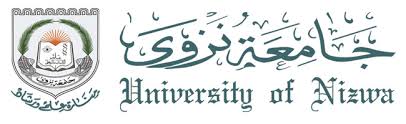 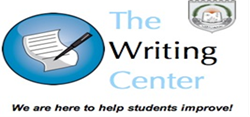 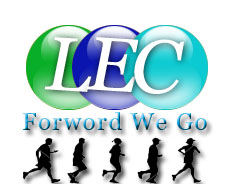 Faculty Request Form: Assessment Assistance for Students with Special NeedsSocial Welfare Center – Unit for Special Needs Students – The Writing Center/Learning Enhancement CenterThis form is to be used by faculty and instructors that require assistance in aiding students with special needs to effectively participate in various forms of academic assessment.Request Process:Faculty completes request form on behalf of their student, then submits a minimum of 2 week in advance prior to scheduled examinations to the Unit for Special Needs in Building 17 J for approval.Unit for Special Needs officially approves the request (Stamp) and forwards the request onto TWC/LEC.The Writing Center/Learning Enhancement Center confirms ability to fulfill the request, then sends an available peer tutor at the time and location of the faculty’s request.SECTION 1: To be completed by faculty or instructor.SECTION 2: To be completed by the supervisor of the Unit for Special Needs.SECTION 3: To be completed by the administration of the Writing Center/Learning Enhancement Center.Faculty Member’s InformationFaculty Member’s InformationFaculty Member’s InformationFaculty Member’s InformationName:College:CAS      CEMIS   CEA   CPN    FICAS      CEMIS   CEA   CPN    FICAS      CEMIS   CEA   CPN    FITelephone Ext #:Course Code:Date of Request:Date of Exam:Building #:Classroom #Time of Exam:Duration of Exam:  1 HR          2 HRS         3 HRSStudent InformationStudent InformationStudent InformationStudent InformationName:College:CAS      CEMIS   CEA   CPN    FICAS      CEMIS   CEA   CPN    FICAS      CEMIS   CEA   CPN    FIStudent ID#:Program of Study:Diploma       Bachelors        MastersMajor:Mobile #:Type of Assistance Requested of TWC/LEC Peer TutorReading             Writing                Speaking              Other: ________________________Reading             Writing                Speaking              Other: ________________________Reading             Writing                Speaking              Other: ________________________Date of Request Received:Request Form Completed 100%:YES          NOName of Supervisor:Approved:YES          NOSignature:Date Forward to TWC:Unit of Special Needs Stamp:Remarks:Remarks: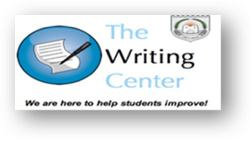 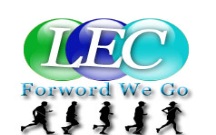 Date of Request Received:Peer Tutor Availability:YES          NOApproved:YES               NOAssigned Peer Tutor:Accredited Hours of Service:        1             2               3Student Signature:TWC/LEC Stamp:RemarksRemarks